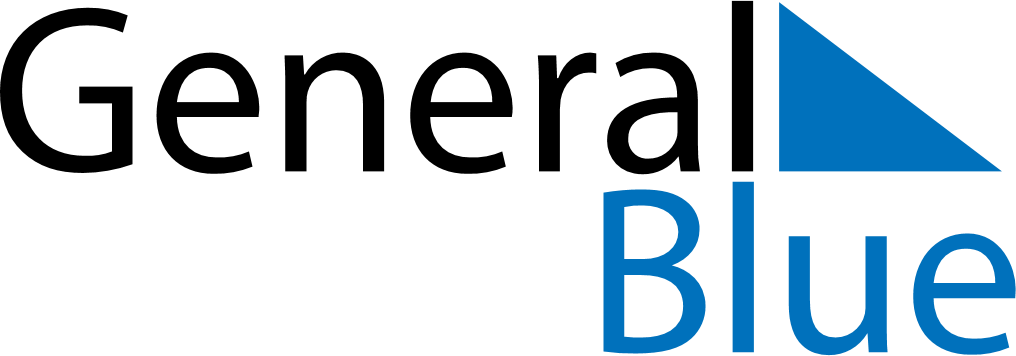 June 1742June 1742June 1742June 1742June 1742SundayMondayTuesdayWednesdayThursdayFridaySaturday123456789101112131415161718192021222324252627282930